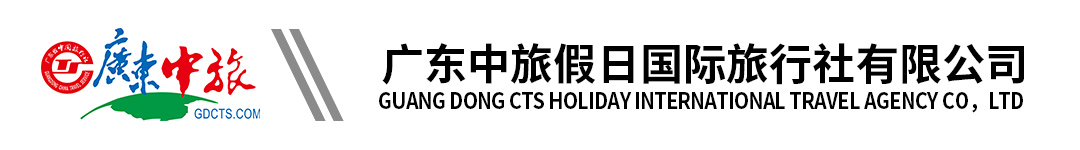 【欢庆五一】埃及深度豪华游8天 | 首都-开罗 | 世界鼎级潜水圣地-红海 | 世界最大露天博物馆-卢克索 | 含一段内陆机免舟车劳顿（广州MS）行程单行程安排费用说明其他说明产品编号AA1711507817FH出发地广州市目的地埃及行程天数8去程交通飞机返程交通飞机参考航班（注意：仅供参考，实际以出团通知书告知航班信息为准）：（注意：仅供参考，实际以出团通知书告知航班信息为准）：（注意：仅供参考，实际以出团通知书告知航班信息为准）：（注意：仅供参考，实际以出团通知书告知航班信息为准）：（注意：仅供参考，实际以出团通知书告知航班信息为准）：产品亮点【全程国际五星】【全程国际五星】【全程国际五星】【全程国际五星】【全程国际五星】天数行程详情用餐住宿D1广州（飞机）开罗早餐：X     午餐：X     晚餐：X   飞机D2开罗（飞机）卢克索早餐：X     午餐：当地午餐     晚餐：尼罗河边特色晚餐   卢克索国际五星酒店Stigenberger Achti或Sonesta或同级D3卢克索—丹达拉神庙（约1小时）—红海（约3小时） 沙漠高速路，中间休息站停留约20分钟早餐：酒店自助早餐     午餐：酒店自助午餐     晚餐：酒店自助晚餐   红海海边国际五星级度假酒店Hilton Hurghada Plaza或Mövenpick soma或同级D4红海早餐：酒店自助早餐     午餐：酒店自助午餐     晚餐：酒店自助晚餐   红海海边国际五星级度假酒店Hilton Hurghada Plaza或Mövenpick soma或同级D5红海洪加达—开罗	    车程约6小时，中间休息站停留约20分钟早餐：酒店自助早餐     午餐：打包盒餐     晚餐：中式晚餐（升级10菜1汤）   开罗国际五星酒店Sonesta或Movenpick 或Le meridien或同级D6开罗早餐：酒店自助早餐     午餐：烤鸽子午餐     晚餐：国家公园烤肉晚宴   开罗国际五星酒店Sonesta或Movenpick 或Le meridien或同级D7开罗早餐：酒店自助早餐     午餐：金字塔NO.1网红观景午餐     晚餐：X   飞机D8开罗（飞机）广州早餐：X     午餐：X     晚餐：X   温暖的家费用包含1.大交通：往返经济舱机票，航班参考信息如行程显示（出团说明会将告知航班更新信息，一般变化不大）。 1.大交通：往返经济舱机票，航班参考信息如行程显示（出团说明会将告知航班更新信息，一般变化不大）。 1.大交通：往返经济舱机票，航班参考信息如行程显示（出团说明会将告知航班更新信息，一般变化不大）。 费用不包含1.个人旅游意外保险费和航空保险费1.个人旅游意外保险费和航空保险费1.个人旅游意外保险费和航空保险费预订须知1、本行程为参考旅游行程，旅行社将根据航空公司出票时的航班时间、出入港口及旅游目的地实际情况，对行程游览的先后顺序及停留时间做出合理调整，但不影响原定的标准及旅游景点。入住酒店后为自由活动，不含车导服务。温馨提示时差：埃及比中国时间晚6个小时。签证信息1.报名前请各位贵宾提供有效护照首页资料清晰扫描件或复印件，请自行检查并确保护照完整有效，并自行确认护照有效期自护照应为距离团队出发日期（航班起飞时间）起计算有至少六个月的有效时间以及至少有2整页以上空白签证页（不含备注页）。如新办护照必须向我司及时如实反馈办证情况，如临时发现护照过期或不足有效期者，我司有权按实际产生的费用扣费。 